ПРОЕКТ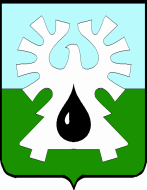 МУНИЦИПАЛЬНОЕ ОБРАЗОВАНИЕ ГОРОД УРАЙХАНТЫ-МАНСИЙСКИЙ АВТОНОМНЫЙ ОКРУГ - ЮГРАДУМА ГОРОДА УРАЙРЕШЕНИЕ      от __________ года                                                        	  	         № _____О внесении изменений в бюджет городского округа город Урай на 2017 год и на плановый период 2018 и 2019 годовРассмотрев представленный главой города Урай проект решения Думы города Урай «О внесении изменений в бюджет городского округа город Урай на 2017 год и на плановый период 2018 и 2019 годов», Дума города Урай решила:1. Внести в решение Думы города Урай от 22.12.2016 №36 «О бюджете городского округа город Урай на 2017 год и на плановый период 2018 и 2019 годов» следующие изменения:В части 1 статьи 1:а) в пункте 1 цифры «2 542 665,5» заменить цифрами «2 666 756,7»; цифры «1 822 714,8» заменить цифрами «1 958 264,8»; после цифр «1» дополнить цифрами «,1.1»;б) в пункте 2 цифры «2 604 386,4» заменить цифрами «2 931 360,4»;в) в пункте 3 цифры «61 720,9» заменить цифрами «264 603,7».В части 2 статьи 3 после цифр «5» дополнить цифрами «,5.1»;3) В статье 4:а) в части 1 в пункте 1 после цифр «6» дополнить цифрами «,6.1»;б) в части 1 в пункте 2 после цифр «7» дополнить цифрами «,7.1»;в) в части 2 в пункте 1 после цифр «8» дополнить цифрами «,8.1»;г) в части 2 в пункте 2  после цифр «9» дополнить цифрами «,9.1»;д) в части 3 в пункте 1 после цифр «10» дополнить цифрами «,10.1»;е) в части 3 в пункте 2 после цифр «11» дополнить цифрами «,11.1»;ж) в части 4 в пункте 1 после цифр «12» дополнить цифрами «,12.1»;з) в части 4 в пункте 2  после цифр «13» дополнить цифрами «,13.1»;и) в части 5 в пункте 1 после цифр «14» дополнить цифрами «,14.1»;к) в части 7 в пункте 1 цифры «1 822 714,8» заменить цифрами «1 958 264,8»;л) в части 8 пункте 1 цифры «82 056,9» заменить цифрами «92 056,9»;м) в части 9 пункте 1 после цифр «16» дополнить цифрами «,16.1»; н) в части 9 пункте 2 после цифр «17» дополнить цифрами «,17.1». В статье 6:а)  в части 5 после цифр «18» дополнить цифрами «,18.1»;б) в части 6 после цифр «19» дополнить цифрами «,19.1».В части 4 статьи 7 дополнить словами «согласно приложению 21».В приложение 20 в столбце 1 «Цель гарантирования» слово «дошкольного» заменить словом «общего».Дополнить приложениями 1.1, 5.1, 6.1, 7.1, 8.1, 9.1, 10.1, 11.1, 12.1, 13.1,14.1,16.1,17.1,18.1,19.1,21 следующего содержания:Приложение 1.1к решению Думы города Урай от 22.12.2016 №36Изменения доходов бюджета городского округа город Урай на 2017 годтыс.рублейПриложение 5.1к решению Думы города Урайот 22 декабря 2016  года № 36 Изменения перечня главных администраторов источников финансирования дефицита бюджета городского округа город Урай Приложение 16.1к решению Думы города Урайот 22 декабря 2016  года № 36Изменения перечня субсидий в составе расходов бюджета городского округа город Урай на 2017 годПриложение 17.1к решению Думы города Урайот 22 декабря 2016  года № 36Изменения перечня субсидий в составе расходов бюджета городского округа город Урай на плановый период 2018 и 2019 годовПриложение 18.1к решению Думы города Урай                                                                                          от 22 декабря 2016  года №36 Изменения источников внутреннего финансирования дефицита бюджета городского округа город Урай на 2017 год и на плановый период 2018 и 2019 годов 																							тыс.рублейПриложение 19.1						к решению Думы города Урай от 22 декабря 2016  года № 36 Изменения программы муниципальных внутренних заимствованийгородского округа Урай  на 2017 год и на плановый период 2018 и 2019 годов 											тыс.рублейПриложение 21к решению Думы города Урай от 22.12.2016 №36Расходы бюджета городского округа город Урайна сумму неиспользованных в 2016 году остатков на счете  тыс.рублей2. Настоящее решение вступает в силу после опубликования в газете «Знамя», за исключением подпунктов «м» и «н» подпункта 3 пункта 1, которые вступают в силу с 1 марта 2017 года.Наименование показателяКод бюджетной классификацииСумма 123НАЛОГОВЫЕ И НЕНАЛОГОВЫЕ ДОХОДЫ000 1 00 00000 00 0000 000-11 458,8ДОХОДЫ ОТ ИСПОЛЬЗОВАНИЯ ИМУЩЕСТВА, НАХОДЯЩЕГОСЯ В ГОСУДАРСТВЕННОЙ И МУНИЦИПАЛЬНОЙ СОБСТВЕННОСТИ000 1 11 00000 00 0000 000-11 600,9Прочие доходы от использования имущества и прав, находящихся в государственной и муниципальной собственности (за исключением имущества бюджетных и автономных учреждений, а также имущества государственных и муниципальных унитарных предприятий, в том числе казенных)000 1 11 09000 00 0000 120-11 600,9  - прочие поступления от использования имущества, находящегося в собственности городских округов (за исключением имущества муниципальных бюджетных и автономных учреждений, а также имущества муниципальных унитарных предприятий, в том числе казенных)000 1 11 09044 04 0000 120-11 600,9ПЛАТЕЖИ ПРИ ПОЛЬЗОВАНИИ ПРИРОДНЫМИ РЕСУРСАМИ000 1 12 00000 00 0000 000-1 235,2Плата за негативное воздействие на окружающую среду000 1 12 01000 01 0000 120-1 235,2-плата за выбросы загрязняющих веществ в атмосферный воздух стационарными объектами000 1 12 01010 01 0000 120-166,9- плата за выбросы загрязняющих веществ в атмосферный воздух передвижными объектами000 1 12 01020 01 0000 120-10,2- плата за сбросы загрязняющих веществ в водные объекты000 1 12 01030 01 0000 120-188,7- плата за размещение отходов производства и потребления000 1 12 01040 01 0000 120-869,4ДОХОДЫ ОТ ПРОДАЖИ МАТЕРИАЛЬНЫХ И НЕМАТЕРИАЛЬНЫХ АКТИВОВ000 1 14 00000 00 0000 000+1 377,3Доходы от реализации имущества, находящегося в собственности городских округов (за исключением движимого имущества муниципальных бюджетных и автономных учреждений, а также имущества муниципальных унитарных предприятий, в том числе казенных), в части реализации основных средств по указанному имуществу000 1 14 02040 04 0000 410+1 319,4  - доходы от реализации иного имущества, находящегося в собственности городских округов (за исключением имущества муниципальных бюджетных и автономных учреждений, а также имущества муниципальных унитарных предприятий, в том числе казенных), в части реализации основных средств по указанному имуществу000 1 14 02043 04 0000 410+1 319,4Доходы от продажи земельных участков, находящихся в государственной и муниципальной собственности 000 1 14 06000 00 0000 430+57,9 - доходы от продажи земельных участков, находящихся в собственности городских округов (за исключением земельных участков муниципальных бюджетных и автономных учреждений)000 1 14 06024 04 0000 430+57,9БЕЗВОЗМЕЗДНЫЕ ПОСТУПЛЕНИЯ000 2 00 00000 00 0000 000+135 550,0Безвозмездные поступления от других бюджетов бюджетной системы Российской Федерации000 2 02 00000 00 0000 000+135 550,0ИНЫЕ МЕЖБЮДЖЕТНЫЕ ТРАНСФЕРТЫ000 2 02 40000 00 0000 151+550,0Прочие межбюджетные трансферты, передаваемые бюджетам000 2 02 49999 00 0000 151+550,0 - прочие межбюджетные трансферты, передаваемые бюджетам городских округов000 2 02 49999 04 0000 151+550,0ПРОЧИЕ БЕЗВОЗМЕЗДНЫЕ ПОСТУПЛЕНИЯ000 2 07 00000 00 0000 180+135 000,0Прочие безвозмездные поступления в бюджеты городских округов000 2 07 04000 04 0000 180+135 000,0 - безвозмездные поступления от физических и юридических лиц на финансовое обеспечение дорожной деятельности, в том числе добровольных пожертвований, в отношении автомобильных дорог общего пользования местного значения городских округов000 2 07 04010 04 0000 180+10 000,0 -прочие безвозмездные поступления в бюджеты городских округов000 2 07 04050 04 0000 180+125 000,0ИТОГО ДОХОДОВ+124 091,2Код бюджетной классификации Российской ФедерацииКод бюджетной классификации Российской ФедерацииНаименование главного администратора источников финансирования дефицита бюджета города УрайКод главыКод группы, подгруппы, статьи и вида источниковНаименование главного администратора источников финансирования дефицита бюджета города Урай050050Комитет по финансам администрации города Урай05001 03 01 00 04 0010 710Получение  кредитов  от   других   бюджетов бюджетной  системы   Российской Федерации  бюджетом городских округов в  валюте  Российской   Федерации  (бюджетные кредиты на пополнение остатков средств на счетах местных бюджетов)05001 03 01 00 04 0010 810Погашение  бюджетом городского округа   кредитов  от   других   бюджетов бюджетной  системы   Российской Федерации    в  валюте  Российской   Федерации (бюджетные кредиты на пополнение остатков средств на счетах местных бюджетов)№п/пНаименование125.2.исключить5.3.исключить5.5.исключить5.7.деятельность в области образования и (или) просвещения, и (или) науки, и (или) культуры, и (или) искусства, и (или) здравоохранения, и (или) профилактики и охраны здоровья граждан и (или) пропаганды здорового образа жизни, и (или) улучшения морально-психологического состояния граждан, и (или) физической культуры и спорта и  содействие указанной деятельности и (или) содействие духовному развитию личности№п/пНаименование124.2.исключить4.3.деятельность в области образования и (или) просвещения, и (или) науки, и (или) культуры, и (или) искусства, и (или) здравоохранения, и (или) профилактики и охраны здоровья граждан, и (или) пропаганды здорового образа жизни, и (или) улучшения морально-психологического состояния граждан, и (или) физической культуры и спорта и  содействие указанной деятельности и (или) содействие духовному развитию личностиКод бюджетной классификацииНаименование кода группы,    
вида источника финансирования дефицитов бюджетов, кода классификаций операций сектора государственного управления, относящихся к источникам финансирования дефицитов бюджетов Российской ФедерацииСуммаСуммаСуммаКод бюджетной классификацииНаименование кода группы,    
вида источника финансирования дефицитов бюджетов, кода классификаций операций сектора государственного управления, относящихся к источникам финансирования дефицитов бюджетов Российской Федерации2017 год2018 год2019 год12345000 01 02 00 00 00 0000 000Кредиты кредитных организаций в валюте Российской Федерации+726,60,00,0000 01 02 00 00 04 0000 710Получение кредитов от кредитных организаций бюджетов городских округов в валюте Российской Федерации-75 985,4-75 985,4-75 985,4000 01 02 00 00 04 0000 810Погашение бюджетом городского округа  кредитов от кредитных организаций в валюте Российской Федерации+76 712,0+75 985,4+75 985,4000 01 05 02 00 00 0000 000Изменение прочих остатков средств бюджетов+ 202 156,20,00,0000 01 05 02 01 04 0000 510 Увеличение прочих остатков денежных средств бюджетов- 48 105,8-75 985,4-75 985,4000 01 05 02 01 04 0000 610Уменьшение прочих остатков денежных средств бюджетов+ 250 262,0+75 985,4+75 985,4Всего источников           
внутреннего финансирования 
дефицита бюджета           + 202 882,80,00,0Показатели2017 год2018 год2019 годКредиты  кредитных организаций                                +726,60,00,0привлечение-75 985,4-75 985,4-75 985,4погашение-76 712,0-75 985,4-75 985,4Кредиты  от   других   бюджетов бюджетной  системы  Российской Федерации (бюджетные кредиты на пополнение остатков средств на счетах местных бюджетов)000Всего+726,60,0 0,0№ п/пНаименование программы, объекта, мероприятий Остатки неиспользованных средств, в том числе за счет  Остатки неиспользованных средств, в том числе за счет  Остатки неиспользованных средств, в том числе за счет  Остатки неиспользованных средств, в том числе за счет  Остатки неиспользованных средств, в том числе за счет № п/пНаименование программы, объекта, мероприятийВсегофедерального бюджета окружного бюджетаПАО "Нефтяная компания "Лукойл"местного бюджетаПолучатель: Администрация города Урай (Администрация г.Урай, МКУ "Управление градостроительства, землепользования и природопользования города Урай", МКУ "Управление капитального строительства города Урай", МКУ "Управление жилищно-коммунального хозяйства города Урай") Получатель: Администрация города Урай (Администрация г.Урай, МКУ "Управление градостроительства, землепользования и природопользования города Урай", МКУ "Управление капитального строительства города Урай", МКУ "Управление жилищно-коммунального хозяйства города Урай") Получатель: Администрация города Урай (Администрация г.Урай, МКУ "Управление градостроительства, землепользования и природопользования города Урай", МКУ "Управление капитального строительства города Урай", МКУ "Управление жилищно-коммунального хозяйства города Урай") Получатель: Администрация города Урай (Администрация г.Урай, МКУ "Управление градостроительства, землепользования и природопользования города Урай", МКУ "Управление капитального строительства города Урай", МКУ "Управление жилищно-коммунального хозяйства города Урай") Получатель: Администрация города Урай (Администрация г.Урай, МКУ "Управление градостроительства, землепользования и природопользования города Урай", МКУ "Управление капитального строительства города Урай", МКУ "Управление жилищно-коммунального хозяйства города Урай") Получатель: Администрация города Урай (Администрация г.Урай, МКУ "Управление градостроительства, землепользования и природопользования города Урай", МКУ "Управление капитального строительства города Урай", МКУ "Управление жилищно-коммунального хозяйства города Урай") Получатель: Администрация города Урай (Администрация г.Урай, МКУ "Управление градостроительства, землепользования и природопользования города Урай", МКУ "Управление капитального строительства города Урай", МКУ "Управление жилищно-коммунального хозяйства города Урай") 1.Муниципальная программа "Совершенствование и развитие муниципального управления в городе Урай" на 2015-2017 год подпрограмма "Управление и распоряжение муниципальным имуществом муниципального образования город Урай"85,50,00,00,085,51.1.Оказание услуг по оценке объектов оценки (выкуп жилья)85,50,00,00,085,52.Муниципальная программа "Улучшение жилищных условий граждан, проживающих на территории муниципального образования город Урай" на 2016-2018 годы10 341,10,00,010 113,4227,72.1.Выплата возмещений за жилые помещения в рамках соглашений, заключенных с собственниками изымаемых жилых помещений (выкупная стоимость)227,70,00,00,0227,72.2.Реконструкция нежилого здания детской поликлиники под жилой дом со встроенными помещениями10 113,40,00,010 113,40,03.Муниципальная программа "Развитие транспортной системы города Урай" на 2016-2020 годы 517,20,00,00,0517,23.1.Пассажирские перевозки, переправа352,60,00,00,0352,63.2.Реконструкция объездной автомобильной дороги  г.Урай, искусственные сооружения, наружные инженерные сети164,60,00,00,0164,64.Муниципальная программа "Развитие образования города Урай" на 2014-2018 годы 3 433,50,00,03 235,5198,04.1.Капитальный ремонт МДОУ №123 235,50,00,03 235,50,04.2.Капитальный ремонт МБОУ СОШ № 5198,00,00,00,0198,05.Муниципальная программа "Культура города Урай" на 2017-2021 годы2 950,00,00,00,02 950,05.1.Реконструкция нежилого здания по адресу: мкр.2, дом 39/12 950,00,00,00,02 950,06.Муниципальная программа "Развитие физической культуры, спорта и туризма в городе Урай" на 2016-2018 годы43,90,00,043,90,06.1.Крытый каток43,90,00,043,90,07.Муниципальная программа "Обеспечение градостроительной деятельности на территории города Урай" на 2015-2017 годы3 826,50,00,069,73756,87.1.Укрепление обочины и устройство дорожки для обслуживания Проезда 1 на участке от моста через реку Колосья до улицы Пионеров2 332,80,00,00,02 332,87.2.Водопонижение микрорайона Юго-Восточный в г. Урай98,70,00,00,098,77.3.Благоустройство территории в районе жилых домов №91, 91а в микрорайоне 1Б, проезды по ул. Островского, Маяковского в г. Урай269,40,00,069,7199,77.4.Кладбище 2 "А"769,70,00,00,0769,77.5.Выполнение кадастровых работ (объекты ИЖС, кладбище, полигон утилизации, комплексное освоение территории м-н 1А,1Д, 1Г, средняя школа  м-н 1А )225,10,00,00,0225,17.6.Выполнение работ по креплению 4-х металлических стульев к пешеходной поверхности (МКУ "УГЗиП г.Урай")12,00,00,00,012,07.7.Изготовление информационных стендов (МКУ "УГЗиП г.Урай")18,90,00,00,018,97.8.Демонтаж новогодней иллюминации99,90,00,00,099,98.Муниципальная программа "Проектирование и строительство инженерных сетей коммунальной инфраструктуры в городе Урай" на 2014-2020 годы389,40,00,00,0389,48.1.Инженерные сети микрорайона 1 А165,00,00,00,0165,08.2.Наружные сети освещения по улице Южная в городе Урай224,40,00,00,0224,4ВСЕГО по остаткам:21 587,10,00,013 462,58 124,6Председатель Думы города Урай                 Председатель Думы города Урай                 Глава города УрайГлава города УрайГ.П. АлександроваА.В. Иванов